11 января – самый вежливый праздник в году – ДЕНЬ СПАСИБО!Наш Красный Крест - говорит всем спасибо!Спасибо за помощь, за внимание, за общение, за отзывчивость! Всем – спасибо!!!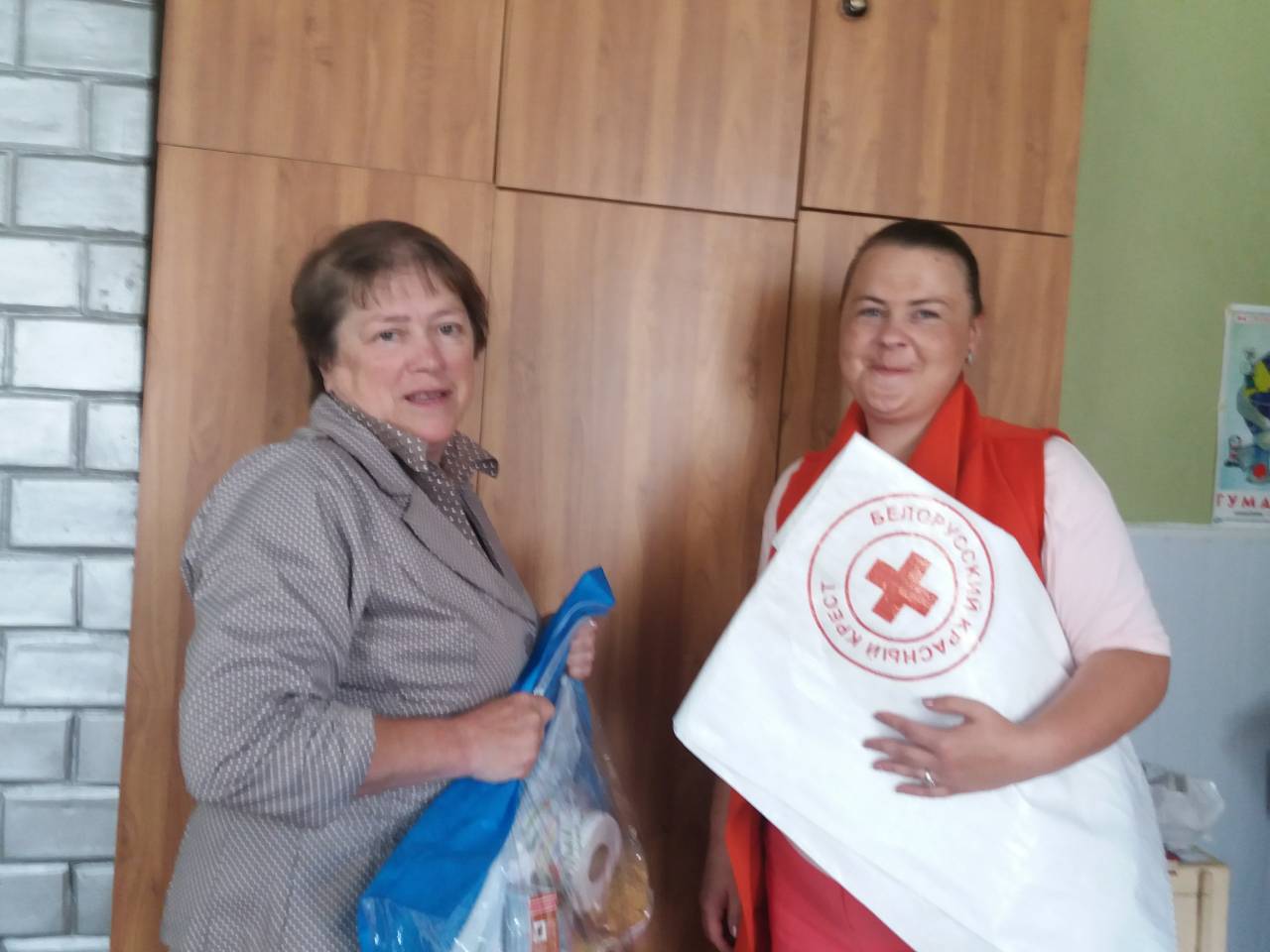 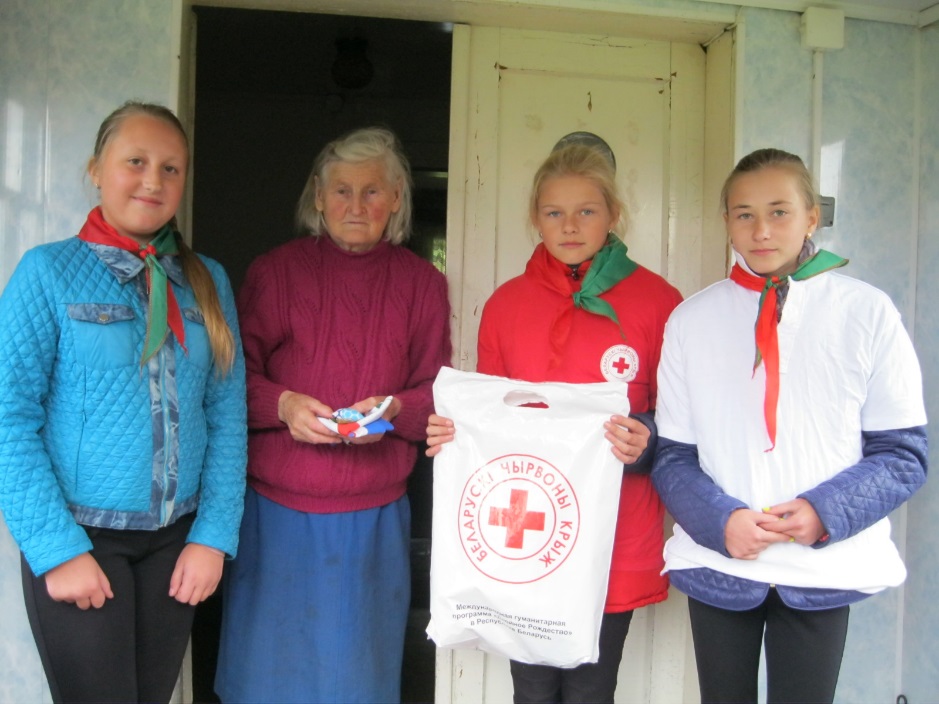 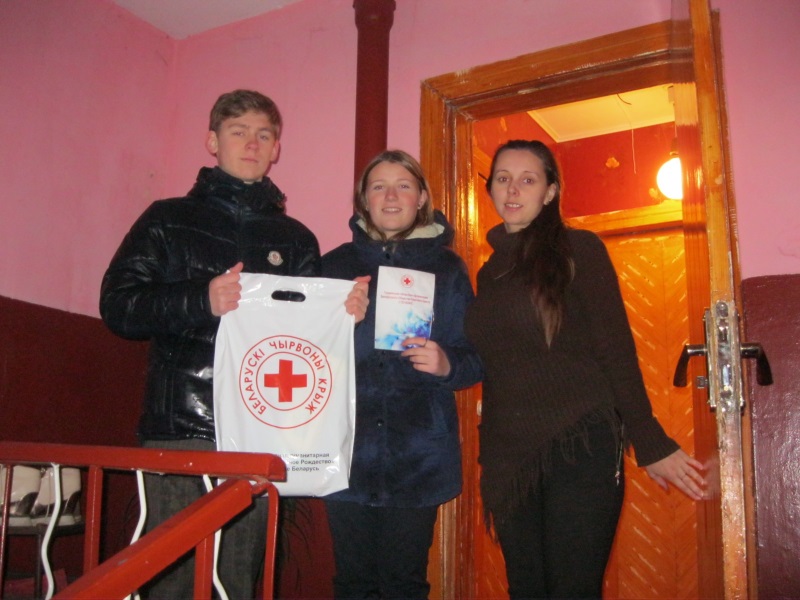 